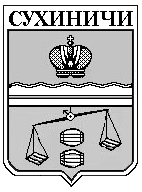 АДМИНИСТРАЦИЯ СЕЛЬСКОГО ПОСЕЛЕНИЯ«ДЕРЕВНЯ СУББОТНИКИ»Калужская областьСухиничский районПОСТАНОВЛЕНИЕОт 04.10.2019год                                                                                                         №28 Об  утверждении муниципальной программысельского поселения «Деревня Субботники»« Энергосбережение  и  повышениеэнергетической эффективности                                                                  в сельском поселении  «Деревня Субботники»на 2020-2025 годы                 В целях реализации Федерального закона  от 23.11.2009 года №261-ФЗ «Об энергосбережении и повышении энергетической эффективности и о внесении изменений в отдельные законодательные акты Российской Федерации»,  постановления Правительства РФ от 31.12.2009 года №1225 «О требованиях к региональным и муниципальным программам в области энергосбережения и повышения энергетической эффективности», а также постановления Правительства Калужской области от 14 мая 2010 года №182,  администрация СП «Деревня Субботники»   ПОСТАНОВЛЯЕТ:Утвердить муниципальную программу « Энергосбережение и повышение энергетической эффективности   в сельском поселении «Деревня Субботники» на 2020-2025 годы.Назначить  ответственным  за энергосбережение  и повышение энергетической эффективности  Карханину А.В. Отделу финансов администрации муниципального района при формировании проекта бюджета на очередной финансовый год предусмотреть финансовые средства на реализацию муниципальной программы сельского поселения «Деревня Субботники» « Энергосбережение и повышение энергетической эффективности   в сельском поселении «Деревня Субботники» на 2020-2025 годы» Установить, что в ходе реализации  Программы мероприятия и объемы их финансирования подлежат ежегодной корректировке с учетом возможностей бюджета сельского поселения.Настоящее постановление вступает в силу с 01.01.2020 года.Контроль  за исполнением настоящего постановления  оставляю за собой.Глава администрации СП «Деревня Субботники»                                                              А.В. Карханина Приложение к Постановлению администрацииСП «Деревня Субботники»                                                                                                        №28     от 04.10.2019годМуниципальной программы  «Энергосбережение и повышение энергетической эффективности  СП «Деревня Субботники» на 2020-2025 годы»                                                             ПАСПОРТмуниципальной программы сельского поселения «Деревня Субботники» «Энергосбережение и повышение энергетической эффективности  СП «Деревня Субботники» на 2020-2025 годы»Раздел 1. Общая характеристика проблемы и обоснование необходимости ее решения программными методами В условиях реформирования экономики вопросы  энергосбережения и повышения энергетической эффективности приобретают особое значение. .В связи с этим возрастает актуальность разработки и реализации мер по улучшению Программа содержит комплекс мероприятий по энергосбережению и повышению энергетической эффективности в СП «Деревня Субботники» Определение мероприятий Программы основано на наиболее острых проблемах.Для комплексного решения указанных проблем разработана данная программа.        Раздел 2.  Цели , задачи  и показатели достижения целей и решения задач муниципальной программы.Основными целями Программы являются:- стимулирование перехода экономики бюджетной и коммунальной сфер на энергосберегающий путь развития и рационального использования ресурсов при производстве, передаче, потреблении; - обеспечение повышения энергоэффективности  за счет организации процесса комплексного энергосбережения и формирование бережливой модели энергопотребления. Для достижения указанных целей предполагается решение  следующих задач:- создание муниципальной нормативной базы и методического обеспечения энергосбережения, в том числе:- разработка и принятие системы муниципальных нормативных правовых актов, стимулирующих энергосбережение;- создание системы нормативно-методического обеспечения эффективного использования энергии и ресурсов, стимулирующих применение энергосберегающих осветительных установок.      -обеспечение в бюджетной сфере проведения обязательных             энергетических обследований зданий; - обеспечение в бюджетной сфере замены ламп накаливания на энергосберегающие, в том числе на светодиодные;   - повышение информированности общества об энергоэффективном оборудовании, технологиях и достижениях в области энергоэффективности и  энергосбережения. 3.СВЕДЕНИЯ ОБ ИНДИКАТОРАХ МУНИЦИПАЛЬНОЙ ПРОГРАММЫ «Энергосбережение и повышение энергетической эффективности СП «Деревня Субботники»  на 2014-2019 годы» И ИХ ЗНАЧЕНИЕРаздел 4. Перечень  мероприятий  муниципальной  программы «Энергосбережение и повышение энергетической  ЭФФЕКТИВНОСТИ  СП «Деревня Субботники» на 2020-2025 годы»                 Раздел 5. Основные меры правового регулирования.    В процессе исполнения муниципальной  программы на основе федерального и регионального законодательства могут приниматься нормативно-правовые акты органов местного самоуправления.     Администрация СП «Деревня Субботники» в целях достижения показателей результатов и реализации мероприятий муниципальной  программы:- обеспечивает разработку нормативных правовых актов сельского поселения, необходимых для реализации мероприятий муниципальной  программы; - обеспечивает формирование и представление необходимой документации для осуществления финансирования мероприятий  муниципальной  программы  за счет средств местного бюджета;- участвует в  рабочих совещания по решению тактических задач и текущему выполнению мероприятий.Раздел 6.  РЕСУРСНОЕ ОБЕСПЕЧЕНИЕ  РЕАЛИЗАЦИИ МУНИЦИПАЛЬНОЙ ПРОГРАММЫ СЕЛЬСКОГО ПОСЕЛЕНИЯ «Деревня Субботники» «Энергосбережение и повышение энергетической  ЭФФЕКТИВНОСТИ  СП «Деревня Субботники» на 2020-2025 годы»	- Объемы финансирования программы  по мероприятиям и годам подлежат уточнению при формировании бюджета сельского поселения «Деревня Субботники» на соответствующий финансовый год.1. Ответственный исполнитель        
муниципальной программы             Администрация  СП «Деревня Субботники»2. Соисполнители муниципальной      
программы                           -3. Участники муниципальной программыАдминистрация  СП «Деревня Субботники»4. Подпрограммы муниципальной       
программы                           Отсутствуют5. Программно-целевые инструменты   
муниципальной программы             отсутствуют6. Цели муниципальной программы     Энергосбережение и повышение энергетической эффективности на территории  сельского поселения «Деревня Субботники»7. Задачи муниципальной программы   Экономия  бюджетных средств8. Целевые индикаторы и показатели  
муниципальной программы             Удельный расход электрической энергии в расчете на 1 кв.м общей площади 9. Сроки и этапы реализации         
муниципальной программы             Программа рассчитана на 2020-2025 годы10. Объемы и источники              
финансирования муниципальной        
программы                           Объем финансирования Программы средства бюджета сельского поселения - на 2020 год – 65,0 тыс.рублей- на 2021 год –36,0 тыс.рублей- на 2022 год- 65,0 тыс.рублей- на 2023 год – 30,0 тыс. рублей- на 2024 год – 1,0 тыс. рублей- на 2025 год – 0 тыс. рублейОбъемы финансирования программы  по мероприятиям и годам подлежат уточнению при формировании бюджета сельского поселения «Деревня Субботники» на соответствующий финансовый год.11. Ожидаемые результаты реализации 
муниципальной программы             Снижение расходов бюджетных средств№п/пНаименование индекатора (показателя)Ед. изм№п/пНаименование индекатора (показателя)Ед. измРеализация муниципальной программыРеализация муниципальной программыРеализация муниципальной программыРеализация муниципальной программыРеализация муниципальной программыРеализация муниципальной программы№п/пНаименование индекатора (показателя)Ед. изм2020 год2021 год2022 год2023 год2024 год2025 год12356789101Удельный расход электрической энергии в расчете на 1 кв.м общей площадикВт*ч/кв.м54.0552.050.048.048.048.0№п/пНаименование мероприятий  муниципальной программы Ответственный исполнительСрок начала и окончания реализацииОжидаемый результатСвязь с целевыми показателями111 Замена электрических лампочек на энергосберегающиеАдминистрация СП «Деревня Субботники» 2020   г.г.энергосбережениеВыполнение целевых показателей муниципальной программы2Замена входной двериАдминистрация СП «Деревня Субботники», 2022 г.г.Сбережение теплаВыполнение целевых показателей муниципальной  программы4Замена двериАдминистрация СП «Деревня Субботники»2020-2 021 г.г.Сбережение теплаВыполнение целевых показателей муниципальной программыЗамена окнаАдминистрация СП «Деревня Субботники»2020-2023г.г.Сбережение теплаВыполнение целевых показателей муниципальной программы№п/пНаименование МероприятиймуниципальнойпрограммыНаименование главного распорядителя средств бюджета МРОбъемы финансирования (тыс. руб.)Объемы финансирования (тыс. руб.)Объемы финансирования (тыс. руб.)Объемы финансирования (тыс. руб.)Объемы финансирования (тыс. руб.)Объемы финансирования (тыс. руб.)Объемы финансирования (тыс. руб.)№п/пНаименование МероприятиймуниципальнойпрограммыНаименование главного распорядителя средств бюджета МРИсточникифинансиро-ванияВсего202020212022202320242025  1         2        3     4    5  6   7   8   9  10  11 1.Замена лампочекАдминистрация СП «Деревня Субботники»Бюджет СП «Деревня Субботники»2,01,01,0 2.Замена входной двериАдминистрация СП «Деревня Субботники»Бюджет СП «Деревня Субботники»45,045,0 3.Замена окнаАдминистрация СП «Деревня Субботники»Бюджет СП «Деревня Субботники» 60,0 20,020,0 20,0 4.Замена межкомнатных дверейАдминистрация СП «Деревня Субботники»Бюджет СП «Деревня Субботники» 30,0015,0 15,05.Проведение энергоаудитаАдминистрация СП «Деревня Субботники»Бюджет СП «Деревня Субботники»60,030,030,06ИТОГОАдминистрация СП «Деревня Субботники»Бюджет СП «Деревня Субботники»197,065,036,065,030,01,0